Приложение N 1
к Порядку представления
информации
об энергосбережении
и о повышении энергетической
эффективности
(с изменениями от 11 декабря 2015 г.)Информация об энергосбережении и о повышении энергетической эффективности органов государственной власти, органов местного самоуправления, наделенных правами юридических лиц, организаций с участием государства или муниципального образованияАдминистрация Новорахинского сельского поселенияКрестецкого муниципального района Новгородской области (полное наименование органа государственной власти, органа местного                     самоуправления, юридического лица)                       "27"  февраля 2018г.                    __________________________________                      (число, месяц, год составления)Информация о потреблении энергетических ресурсов организации
за 2017 год1. Наименование организации-Администрация Новорахинского сельского поселения 1.1. Организационно-правовая форма – ЮЛ- исполнительный орган местного самоуправления 1.2. Почтовый адрес организации -175450 Новгородская область, Крестецкий район, д.Новое Рахино, д.261.3. Место нахождения -175450 Новгородская область, Крестецкий район, д.Новое Рахино, д.261.4. Полное наименование организации (основного общества - для   дочерних     (зависимых) обществ)- Администрация Новорахинского сельского поселения 1.5. Доля государственной (муниципальной) собственностив уставном капитале организации, 100 %_______________________________________1.6. ИНН_53050016______________ОГРН_1115302000021____________1.7. Код по ОКВЭД2 __84.11.35______________ код по ОКОГУ __3300500__________1.8. Ф.И.О., должность руководителя _Григорьев Геннадий Николаевич, Глава администрации Новорахинского сельского поселения 1.9. Ф.И.О., должность, телефон, факс, адрес электронной почты должностного лица, ответственного за техническое  состояние оборудования   Григорьев Г.Н..Глава Администрации Новорахинского сельского поселения    8(81659)5-12-36/ 8 (81659)5-12-95   adm-novrahino@mail.ru1.10. Ф.И.О., должность, телефон, факс, адрес электронной почты должностного лица, ответственного за  энергетическое хозяйство  Григорьев Г.Н..Глава Администрации сельского поселения    8(81659)5-12-36/ 8 (81659)5-12-95   adm-novrahino@mail.ru2. Общие сведения о потреблении энергетических ресурсов в отчетном году3. Наличие собственного источника выработки энергии (есть / нет)Вид вырабатываемой энергии:Комбинированная выработка (да / нет)                 _________нет___________Режим управления работой котлов (автоматический /ручное управление)                                   _____________нет_______4. Общие сведения об оплате за энергоресурсы5. Среднесписочная численность (чел.)Всех работников        _____7___________6. Программа энергосбережения и повышения энергетической эффективностиНаличие утвержденной программы энергосбережения(есть/нет)                                           _________есть___________7. Количество зданий обследуемой организации         __________1__________Количество строений, сооружений обследуемойорганизации                                          ____________________Общее количество листов представляемой информации:   _________11__________Дата заполнения (число, месяц, год)                  _______27.02.2018___Лицо, ответственное за обеспечение мероприятий по энергосбережению иповышению энергетической эффективности:Должность      Глава администрации      Ф.И.О. Григорьев Г.Н.Контактная информация:                  Телефон 8(816 59) 51-236                                        Адрес Новгородская область Крестецкий                                          район д.Новое Рахино, д.26                                        электронной почты                                         adm- novrahino@mail.ru                                                                                          Факс   8(816 59) 51-295ИНФОРМАЦИЯ
о потреблении энергетических ресурсов в здании (строении, сооружении)*
за 2017год1. Место нахождения Новгородская область Крестецкий район д.Новое Рахино, д.262. Тип здания (строения, сооружения) и функциональное назначение:     ОБЩЕСТВЕННОЕ                    ЖИЛОЕ               СТРОЕНИЕ,    (нужное подчеркнуть)     (нужное подчеркнуть)       СООРУЖЕНИЕ                                                    (нужное подчеркнуть)Здравоохранение ____________     Жилой дом _____     ____________________Воспитание и обучение ______     Общежитие _____     ____________________Наука                 ______     Гостиница _____     ____________________Управленческо-административное      ______     Другое    _____     ____________________Другое                ______                         ____________________3. Техническое описание объекта (да / нет / значение показателя)3.1. Общая площадь                          (кв.м.)  _________ 90,7_______3.2. Этажность                              (шт.)    ___________1_________3.2.1. Количество лифтов, год установки / (шт.)замены                                               ___________нет______3.3. Отапливаемая площадь                  (кв.м.)   ___________90,7_____3.4. Полезная площадь (кв.м.)                        ___________77 _____3.5. Общий объем                           (куб.м.)  ___________50,6_____3.6. Год ввода в эксплуатацию                        __________1992_______3.7. Фактический износ (%)                           ________  25_________3.8. Год проведения последнего капитального ремонта  ___________нет______3.8.1. Год проведения последнего текущего ремонта    ____________2016____3.8.2. Объем инвестиций на капитальный   (тыс.руб.)ремонт                                               ____________нет________В том числе из внебюджетных источников (тыс.руб.)    ____________нет________3.9. Планируется ли проведение капитального ремонта(да / нет)                                           ____________нет________3.9.1. Планируемый объем инвестиций     (тыс.руб.)   ____________нет______В том числе из внебюджетных источников  (тыс.руб.)   ____________нет______3.9.2. Основные цели капитального ремонта3.9.2.1. Замена изношенных конструктивных элементови улучшение эксплуатационных характеристик           _____________нет_______3.9.2.2. Повышение энергоэффективности               ____________________3.9.2.3. Достижение нормативных показателейэнергопотребления                                    ____________________3.9.3. Ожидаемый эффект снижения (т у.т./год)потребления топливно-энергетическихресурсов (далее - ТЭР)                               _______0,3_________3.10. Наружные стеныМатериал наружных стен (есть / нет)                    Кирпич              ______есть___       Бетон        ____________________Прочий каменный     _____________       Деревянный   ___ есть ___________Деревянно-каменный  _____________       Металлический____________________Прочий              _____________С теплоизолированным              Без утепления фасадов(утепленным) фасадом              теплоизоляционным                    ___есть_______материалом         ____________________3.11. ОкнаТип оконных блоковДеревянные рамы:                          _______________________________- одинарные                               _______________________________- двойные                                 _______________________________Энергосберегающие стеклопакеты:           _______________________________- однокамерные                            _______________есть____________- двухкамерные (многокамерные)            _______________________________- двухкамерные (многокамерные)            _______________________________с напылением                              _______________________________Другие (указать, какие)                   _______________________________Остекление энергосберегающимистеклопакетами (% от общего остекления)   ________________100____________3.12. Входные двери (есть / нет / количество)Одинарные                                 _______________есть____________Двойные                                   _________________1_____________Количество входов                         ________________ 1_____________Из них оборудованы:                       _______________________________- тамбуром                                ________________ 1_____________- доводчиком                              _______________________________- тепловой завесой в рабочем состоянии    _______________________________- тепловой завесой с регулированиемвключения и отключения                    _______________________________- автоматизацией отключения тепловой      _______________________________завесы                                    _______________________________3.13. Крыша (есть / нет)   			_____________есть_________ Без чердачного помещения                            __________ _______С чердачным помещением                              _________есть________В том числе:                                        _____________________- с холодным чердаком                               _____________________- с утепленным чердаком                             _______  есть________Утепление крыши                                     _________есть________Плоская (мягкая) кровля:                            _____________________- с однослойной системой теплоизоляции (типовоерешение)                                            _____________________- наличие технического этажа                        _____________________- с двухслойной системой теплоизоляции              _____________________Металлическая:                                      _____________________- без утепления крыши изнутри                       _____________________- без утепления чердачного помещения                _____________________- с утеплением крыши изнутри                        _____________________- с утеплением чердачного помещения                 _____________________Наличие протечек (конденсата) на потолке верхнегоэтажа                                               ____________нет_______Отсутствие протечек (конденсата) на потолке верхнегоэтажа                                               __________нет_________Отсутствие наледи на крыше (во время отопительногосезона)                                             ________нет_____________Наличие наледи на крыше (во время отопительногосезона)                                             _________нет____________3.14. Подвальные помещения (есть / нет)Без подвального помещения               ___без подвального помещения_____С холодным подвалом                     _________________________________С теплым подвалом                       _________________________________Сырые                                   _________________________________В сухом состоянии                       _________________________________Стены не промерзают                     _________________________________Стены промерзают                        _________________________________Имеется остекление                      _________________________________3.15. Подключение к сетям инженерно-технического обеспечения (есть / нет)            ЭЛЕКТРИЧЕСТВО                      ГАЗОСНАБЖЕНИЕЦентральное ___есть___________     Центральное__________нет_____________Автономное  ___нет__________       Автономное__________нет______________           ТЕПЛОСНАБЖЕНИЕ                         ПРОЧЕЕЦентральное ______нет_________     Телефон______есть______________________Автономное  _____есть_________     Интернет_______есть____________________3.16. Присоединение к магистральной тепловой сети (при отсутствиисобственного источника)Групповое (центральный тепловой пункт)(далее - ЦТП)                             _________нет______________________Индивидуальное (индивидуальный тепловой пункт)(далее - ИТП)                             __________нет_____________________Индивидуальное с автоматизацией отопленияи горячего водоснабжения (далее - АИТП)   ___________нет____________________Присоединение системы отопления:- зависимое                               ____________нет___________________- независимое                             _____________нет__________________4. Сведения о потреблении энергоресурсов в базовом годуТепловая энергия              (Гкал/год)          __________нет_____________Электрическая энергия         (кВт х ч/год)       ________   21962_________Газ*  (выбрать из списка)     (тыс.куб.м/год)     ____________нет___________Жидкое топливо* (выбрать из   (т/год)списка)                                           ____________нет___________Твердое топливо* (выбрать из  (т/год)списка)                                           ____________нет___________Моторное топливо* (выбрать из (л/год)списка)                                           _____________нет__________5. Тарифы на оплату энергетических ресурсовТепловая энергия              (руб./Гкал)         ____________нет___________Электрическая энергия:- одноставочный тариф         (руб./кВт х ч       ___________8,50____________- двуставочный тариф          (руб./кВт х ч)      ______________нет_________                              (руб./кВт)          _______________нет________Газ* (выбрать из списка)      (тыс.куб.м/год)     ______________нет_________Твердое топливо* (выбрать из  (руб./т)списка)                                           ______________нет________Моторное топливо* (выбрать из (руб./т)списка)                                           _______________нет________6. Оплата энергетических ресурсовТепловая энергия              (руб./год)          _____________нет__________Электрическая энергия         (руб./год)          _____186677,07___________Газ                           (руб./год)          _______________нет________Жидкое топливо                (руб./год)          ______________нет_________Твердое топливо               (руб./год)          ______________нет_________Моторное топливо              (руб./год)          ________________нет_______7. Сведения об оснащенности приборами учета7.1. Коммерческий учетКоличество вводов тепловой энергии:               _________нет___________- количество вводов, оборудованных узламикоммерческого учета                               _______________________- в составе автоматизированной информационнойсистемы (далее - АИС)                             _______________________из них в составе:- индивидуального учета (на здание)               _______________________- в составе группового учета (на несколько зданий)_______________________Количество вводов электрической энергии:          _____________1__________- количество вводов, оборудованных узламикоммерческого учета                               _______________________- в составе АИС                                   _______________________из них в составе:- индивидуального учета (на здание)               ____________1___________- группового учета (на несколько зданий)          _______________________Количество вводов по газу:                        ____________нет________- количество вводов, оборудованных узламикоммерческого учета                               _______________________- в составе АИС                                   _______________________из них в составе:- индивидуального учета (на здание)               _______________________- группового учета (на несколько зданий)          _______________________из них в составе:- индивидуального учета (на здание)               _______________________- группового учета (на несколько зданий)          _______________________7.2. Технический учет (да / нет)                  _______________________Суммарное количество узлов технического учета:    _______________________- по тепловой энергии                             _______________________- по электрической энергии                        _______________________- по газу                                         _______________________8. Система теплопотребления8.1. Способ присоединения системы горячеговодоснабжения:                                    __________нет__________- открытый                                        _______________________- закрытый                                        _______________________8.2. Схема разводки трубопроводов системы отопления:_________нет_________- однотрубная                                     _______________________- двухтрубная                                     _______________________8.3. Регулирование отопительной нагрузки в тепловомпункте                                            ____________нет________- элеваторный узел                                _______________________- узел автоматизированного устройства управления  _______________________- ИТП                                             _______________________8.4. Отопительные приборы:                        ____________нет________- чугунные                                        _______________________- биметаллические                                 _______________________- с термостатическим регулированием расхода       _______________________8.5. Температурный режим в помещениях:            _______________________- соответствует санитарно-эпидемиологическимтребованиям                                       ___________есть________с возможностью индивидуального регулирования      _____________есть______без возможности индивидуального регулирования     _______________________- не соответствует санитарно-эпидемиологическимтребованиям                                       _______________________с возможностью использования дополнительныхэлектронагревателей                               _______________________8.6. Централизованная приточно-вытяжная вентиляция(есть / нет):                                     _____________нет________- в работающем состоянии                          ______________________- с регулированием включения и отключения         _______________________8.7. Система регулирования горячего водоснабжения(далее - ГВС) (есть / нет):                       ___________нет__________- с регулированием расхода                        _______________________- с циркуляционным контуром горячей воды          _______________________8.8. Состояние распределительных тепловыхкоммуникаций:                                     _____________нет________- с теплоизоляцией труб в подвальных помещениях   _______________________- теплоизоляция труб в подвальных помещенияхотсутствует                                       _______________________- с теплоизоляцией труб чердачного помещения      _______________________- теплоизоляция труб чердачного помещения отсутствует____________________9. Система электропотребления (да (нет) / количество)9.1. Внутреннее освещение                         _______да_______________9.1.1. Используемые источники света:              _______________________- лампы накаливания (шт.)                         _______________________- люминисцентные лампы (шт.)                      _______________________- светодиодные лампы (шт.)                        _________11____________9.1.2. Управление внутренним освещением:          _______________________- централизованное включение/отключение           _______________________- датчики движения                                _______________________- датчики освещенности                            _______________________- ручное                                          __________есть_________9.1.3. Уровень освещенности:                      _______________________- соответствует санитарно-эпидемиологическимтребованиям                                       ________есть___________- не соответствует санитарно-эпидемиологическимтребованиям                                       _______________________9.2. Освещение - общие характеристики             _______________________9.2.1. Лампы накаливания в местах общего пользования: ___________________- доля ламп накаливания более 50%                 _______________________- доля ламп накаливания 50% и менее               _______________________9.2.2. Люминесцентные лампы:                      _______________________- светильниками с зеркальными отражателями оснащено90% люминесцентных ламп и более                   _______________________- светильниками с зеркальными отражателями оснащенодо 90% люминесцентных ламп                        _______________________- светильниками с зеркальными отражателями оснащенодо 50% люминесцентных ламп                        _______________________- светильниками с зеркальными отражателями оснащеноменее 20% люминесцентных ламп                     _______________________9.2.3. Светодиодные светильники:                  _______________________- отсутствуют- менее 20% от всех ламп-20% от всех ламп и более                         ___________есть________9.3. Наружное освещение                           ____________есть________9.3.1. Используемые источники света (шт.):        _______________________- лампы накаливания (шт.)                         _______________________- люминисцентные лампы (шт.)                      _______________________- светодиодные лампы (шт.)                        _________1______________- дуговые ртутные люминисцентные лампы (лампы типаДРЛ) (шт.)                                        _______________________9.3.2. Управление наружным освещением:            _______________________- централизованное включение/отключение           _______________________- датчики движения                                _______________________- датчики освещенности                            _______________________- ручное                                          ___________1____________9.4.Вентиляция принудительная (есть /нет)                                        ________________нет_____________Год установки                               _____________________________Число часов работы в неделю                 _____________________________Год ввода в эксплуатацию                    _____________________________Год проведения ремонта                      _____________________________Управление таймером                         _____________________________Автоматизированное управление               _____________________________9.5. Система кондиционирования воздуха (есть / нет /количество)                                       _____нет______________централизованная                                  _______________________сплит-системы                                     _______________________- количество сплит-систем                         _______________________9.6. Кухонное оборудование (есть / нет)     ___________нет______________индукционные плиты                          _____________________________другие плиты                                _____________________________Пароконвектоматы                            _____________________________Другой разогрев пищи                        _____________________________9.7. Насосное оборудование (холодноговодоснабжения, горячеговодоснабжения) (есть / нет)                 ____________нет______________Регулируемый привод                         _____________________________Нерегулируемый привод                       _____________________________9.8. Офисная, бытовая и специальная техника (по профилю объекта), классэнергетической эффективности (есть / нет)**            А                               ___________есть______________            В                               _____________________________            С                               _____________________________            D                               _____________________________            Е                               _____________________________            F                               _____________________________            G                               _____________________________Отсутствие техники с классомэнергоэффективности А+ и А++                _____________________________Количество техники с классомэнергоэффективности А+ или А++менее 50%                                   _____________________________Количество техники с классомэнергоэффективности А+ или А++от 50% до 70%                               _____________________________Вся техника с классомэнергоэффективности А+ и А++                _____________есть______________электрические чайники (да/нет) __да______количество          ____1_________электрические обогреватели     ___есть_____количество          _____3______(да/нетспециальное оборудование (по   ________количество          ______________профилю объекта)9.9. Лифты (есть / нет):                    _____________нет_____________- год установки до 1980 г.                  _____________________________- год установки с 1980 г. до 2000 г.        _____________________________- год установки с 2000 г. до 2005 г.        _____________________________- год установки с 2005 г. по настоящее время_____________________________10. Холодное водоснабжение                  ______________нет_____________10.1. Сантехническое оборудование:          _____________________________- отсутствие унитазов с экономным сливомводы                                        _____________________________- наличие унитазов с экономным сливом воды  _____________________________10.1.1. Состояние сантехническогооборудования:                               _____________________________- водяные клапаны унитазов пропускают воду  _____________________________- водяные клапаны унитазов не пропускаютводу                                        _____________________________10.2. Состояние сантехнической арматуры:    _____________________________- наличие шаровых кранов вместо вентильных  _____________________________- краны для мытья рук полностью перекрываютводу                                        _____________________________- краны для мытья рук не полностьюперекрывают воду                            _____________________________- наличие регуляторов подачи воды для мытьярук                                         _____________________________11. Сведения об использовании вторичныхэнергетических                              _____________________________ресурсов, альтернативных (местных) топлив ивозобновляемых источников энергии(есть / нет)                                ________нет__________________Источник вторичного (теплового)энергетического ресурса                     _____________________________- тепла отходящих газов (воздуха), воды     _____________________________Альтернативный (местный) вид ТЭР            _____________________________Возобновляемый источник энергии             _____________________________- ветро-, гидроэнергетика, геотермальныеустановки                                   _____________________________12. Экология материалов и оборудованияМатериалы и конструкции имеют экологическиесертификаты                                 _____________________________Наличие экологических сертификатов бытовогооборудования и оргтехники                   ___________есть__________________13. Среднесписочная численность(человек)                                   ____________7_________________- всех сотрудников                          ____________7_________________14. Внедрение энергосберегающих мероприятийпо программе энергосбережения(да / нет)                                  ______________да_______________Были ли внедрены мероприятия в отчетном году ____________да________________Планируется ли внедрение мероприятий вбудущем году                                ______________да ______________15. Качество контроля и управлениякомфортностью здания                        _______________есть______________15.1. Централизованная система диспетчеризации свозможностью индивидуального (зонального)регулирования                               _____________________________15.2. Локальные системы автоматизации системинженерного обеспечения                     ______________есть____________________________________________* - Предоставляется раздельно по каждому зданию (строению, сооружению);** - Предоставляется в соответствии с перечнем принципов правил определения класса энергетической эффективности товара, утвержденным постановлением Правительства Российской Федерации от 31 декабря 2009 г. N 1222 (Собрание законодательства Российской Федерации, 2010, N 5, ст. 526; 2010, N 50, ст. 6732; 2012, N 3, ст. 442).Информация
о потреблении энергетических ресурсов на производство продукции (работ, услуг)*
за 2017год1. Промышленное производство (цех, участок) __нет___________________________1.1. Отраслевая принадлежность              местное  самоуправление  1.2. Основные виды продукции                муниципальные услуги ____Код основной продукции (работ, услуг) по ОКПД2______84.11.35___________2. Сведения о потреблении энергоресурсов по номенклатуре основной продукции (работам, услугам)3. Объем производства продукции (работ, услуг) в натуральном выражении4. Объем производства продукции (работ, услуг) в стоимостном выражении5. Удельный расход энергетических ресурсов (условного топлива) на выпускаемую продукцию (работы, услуги)______________________________* - Предоставляется раздельно по каждому по каждому промышленному производству (цеху, участку);** - Предоставляется с учетом требований Федерального закона от 29 июля 2004 года N 98-ФЗ "О коммерческой тайне" (Собрание законодательства Российской Федерации, 2004, N 32, ст. 3283; 2006, N 6, ст. 636; N 52, ст. 5497; 2007, N 31, ст. 4011; 2011, N 29, ст. 4291; 2014, N 11, ст. 1100).-Тепловая энергия(Гкал/год)нетТепловая энергия(т у.т./год)нетЭлектрическая энергия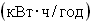 21962Электрическая энергия(т у.т./год)   2,701Газ(тыс.куб.м/ год)нетГаз(т у.т./год)нетЖидкое топливо(т/год)нетЖидкое топливо(т у.т./год)нетТвердое топливо(т/год)нетТвердое топливо(т у.т./год)нетМоторное топливо(л/год)нетМоторное топливо(т у.т./год)нетГазнетгодовой расход(тыс. куб. м/год)НетЖидкое топливонетгодовой расход(т/год)НетТвердое топливонетгодовой расход(т/год)нетЭлектрическая нетТепловая: пар  нет Тепловая:  нет(да/нет) нетнет(да/нет)нетнетгорячая вода (да/нет)нетТепловая энергия(руб./год)нетЭлектрическая энергия(руб./год)186677,07Газ(руб./год)нетЖидкое топливо(руб./год)нетТвердое топливо(руб./год)нетТепловая энергия(Гкал/год)нетТепловая энергия(т у.т./год)нетЭлектрическая энергия21962Электрическая энергия(т у.т./год)2,701Газ(тыс.куб.м/год)нетГаз(т у.т./год)нетЖидкое топливо(т/год)нетЖидкое топливо(т у.т./год)нетТвердое топливо(т/год)нетТвердое топливо(т у.т./год)нетМоторное топливо(л/год)нетМоторное топливо(т у.т./год)нетВидпродукцииОбъемпроизводстваЕд. изм.Муниципальные услуги344Шт.Вид продукцииОбъем производства (тыс. руб.)**Муниципальные услугибезвозмездноВид продукцииЗначение удельного показателяЕд. изм.Муниципальные услуги0,042Шт.Суммарный показательЕдиница измерения